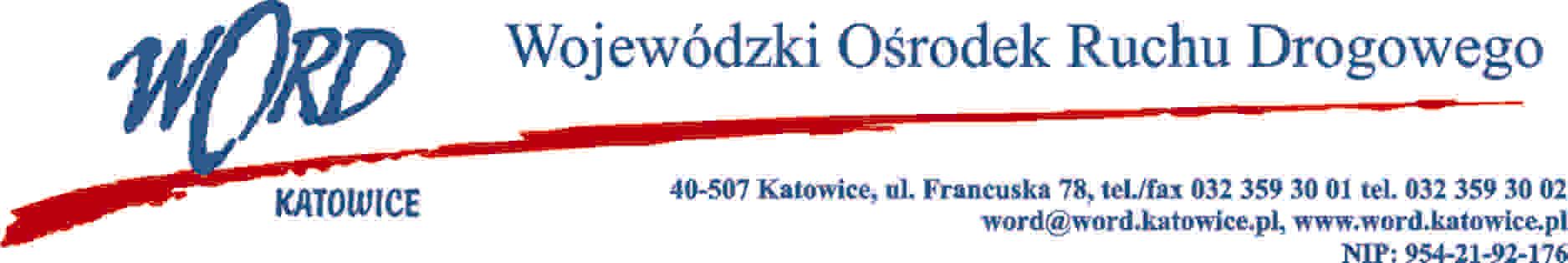 Katowice, dnia 16.12.2022 r. AT-ZP.262.10.11.2022.IDInformacja z otwarcia ofert W związku z otwarciem ofert dot. postępowania o udzielenie zamówienia publicznego pn.: „Wybór psychologa, który przeprowadzi wykłady na kursach reedukacyjnych w zakresie problematyki przeciwalkoholowej i przeciwdziałaniu narkomanii, na kursach kwalifikacyjnych dla kandydatów na egzaminatorów, na kursach kwalifikacyjnych dla kandydatów na instruktorów, na warsztatach dla egzaminatorów”, które miało miejsce 16.12.2022 r. o godz. 10:30, w oparciu o art. 222 ust. 5 ustawy z 11 września 2019 r. Prawo zamówień publicznych (Dz. U. z 2022 r., poz. 1710 ze zm.), Zamawiający przekazuje następujące informacje:W przedmiotowym postępowaniu ofertę złożył Wykonawca: W oryginale podpis:Krzysztof Przybylski – DyrektorLp.Nazwa i adres firmyCena brutto (zł) za 1h wykładów/kursów/warsztatów Kryterium zatrudnieniaKryterium aspekty społeczne1.EGO Pracownia Psychologiczna Joanna Biel  44-100 Gliwice ul. Berbeckiego 9 NIP: 552169155895,504 osoby0 osób